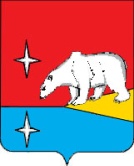 ГЛАВАГОРОДСКОГО ОКРУГА ЭГВЕКИНОТП О С Т А Н О В Л Е Н И Еот 2 марта 2020 г.	№ 6 -пг	     п. ЭгвекинотО внесении изменений в административный регламент Управления финансов, экономики и имущественных отношений городского округа Эгвекинот по предоставлению муниципальной услуги «Предоставление юридическим и физическим лицам в постоянное (бессрочное) пользование, в безвозмездное пользование, аренду, собственность земельных участков», утвержденный Постановлением Главы                  городского округа Эгвекинот от 28 июня 2016 г. № 110-пгВ целях приведения муниципальных правовых актов городского округа Эгвекинот в соответствие с требованиями законодательства Российской Федерации, руководствуясь Уставом городского округа Эгвекинот,П О С Т А Н О В Л Я Ю: Внести в административный регламент Управления финансов, экономики и имущественных отношений городского округа Эгвекинот по предоставлению муниципальной услуги «Предоставление юридическим и физическим лицам в постоянное (бессрочное) пользование, в безвозмездное пользование, аренду, собственность земельных участков», утверждённый  Постановлением Главы городского округа Эгвекинот от 28 июня 2016 г. № 110-пг, следующие изменения:В разделе 2 «Стандарт предоставления муниципальной услуги»:1) подраздел 2.2 «Наименование органа, предоставляющего муниципальную услугу» изложить в следующей редакции:«2.2. Органы и организации,  участвующие в предоставлении муниципальной услугиМуниципальную услугу предоставляет Управление.При предоставлении муниципальной услуги Управление взаимодействует с Администрацией, Государственным казенным учреждением Чукотского автономного округа «Многофункциональный центр предоставления государственных и муниципальных услуг Чукотского автономного округа» (при наличии соответствующего соглашения с многофункциональным центром).Взаимодействие Управления с органами власти и организациями, исполняющими функции по предоставлению муниципальной услуги,  осуществляется в порядке, предусмотренном законодательством Российской Федерации.Межведомственное информационное взаимодействие при предоставлении муниципальной услуги осуществляется в соответствии  с требованиями Федерального закона от 27 июля 2010 г. № 210-ФЗ «Об организации предоставления государственных и муниципальных услуг».»;2) в подразделе 2.5 «Правовые основания для предоставления муниципальной услуги»:в абзаце шестом слова «Федеральный закон от 24 июля 2007 года № 221-ФЗ «О государственном кадастре недвижимости»;» заменить словами «Федеральный закон от        24 июля 2007 года № 221-ФЗ «О кадастровой деятельности»;»;в абзаце десятом слова «Постановление Правительства Чукотского автономного округа от 29 декабря 2007 года № 194 «Об утверждении Положения о порядке предоставления земельных участков, находящихся в собственности Чукотского автономного округа»;» заменить словами «Постановление Правительства Чукотского автономного округа от 15 сентября 2015 года № 472 «Об утверждении Положения о Порядке предоставления земельных участков, находящихся в собственности Чукотского автономного округа»;».1.2. В приложении № 2 «Местонахождение, контактные телефоны (телефоны для справок), адреса электронной почты, график работы Управления»:1) в третьей строке графы «Телефон» слова «8 (42734) 2-28-42 (начальник отдела)» заменить словами «8 (42734) 2-28-42 (общий), 8 (42734) 2-21-90 (начальник отдела)»;2) абзац «График работы Управления по предоставлению Услуги» изложить в следующей редакции: «График работы Управления: понедельник - четверг - с 9.00 до 18.45, пятница – с 9.00 до 17.30, перерыв - с 13.00 до 14.30; выходные - суббота, воскресенье; для женщин – рабочие дни с понедельника по четверг сокращены на 1 час.».2. Настоящее постановление подлежит обнародованию в местах, определенных Уставом городского округа Эгвекинот, размещению на официальном сайте Администрации городского округа Эгвекинот в информационно-телекоммуникационной сети «Интернет» и вступает в силу со дня обнародования.3. Контроль исполнения настоящего постановления возложить на Управление финансов, экономики и имущественных отношений городского округа Эгвекинот                        (Шпак А. В.).                                                 Р. В. Коркишко